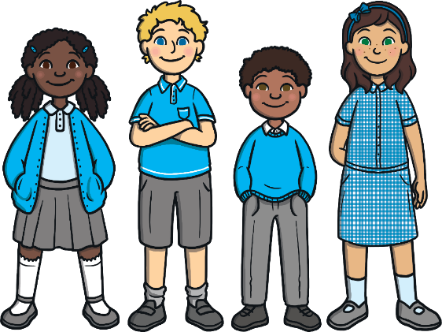 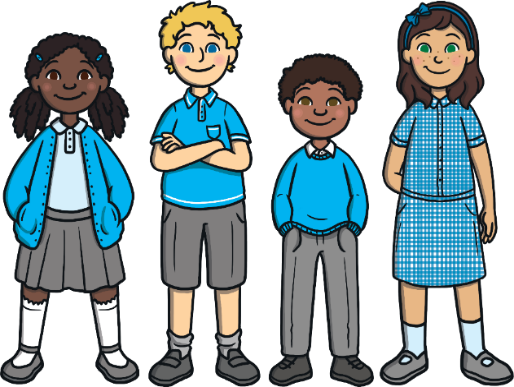 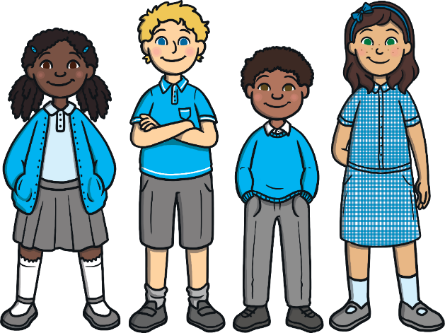 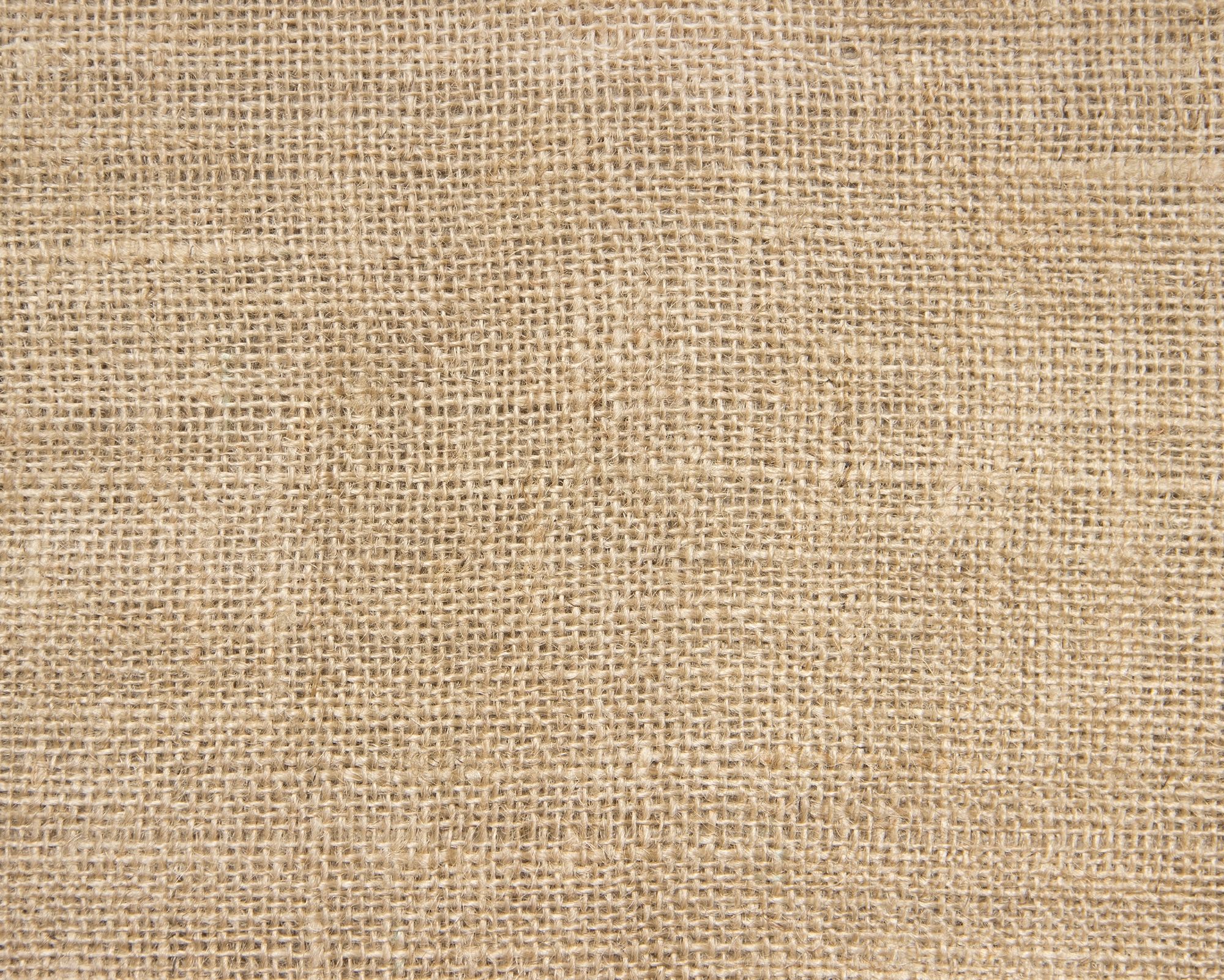 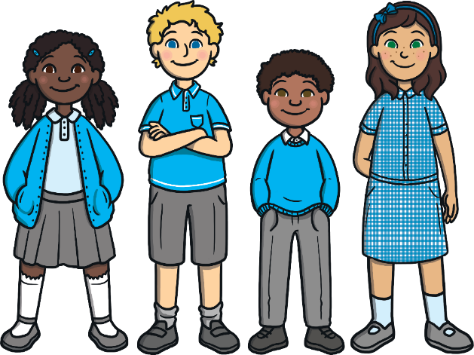 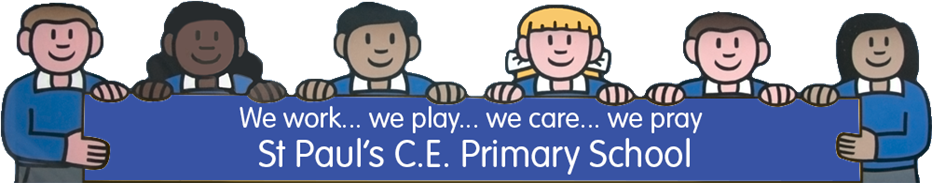 Early Years Topic PlanningEarly Years Topic PlanningEarly Years Topic PlanningEarly Years Topic PlanningEarly Years Topic PlanningEarly Years Topic PlanningAutumn 1Autumn 2Spring 1Spring 2Summer 1Summer 2All About MePeople Who Help UsWinterTraditional TalesPlants and GrowingMore Traditional Tales/ Getting Year 1 ReadyHygge Topic PlanningHygge Topic PlanningHygge Topic PlanningHygge Topic PlanningHygge Topic PlanningHygge Topic PlanningWeek 1 OwlsWeek 2 ApplesWeek 3 MushroomsWeek 4 LeavesWeek 5 SticksWeek 6 SpidersWeek 7 PumpkinsWeek 8 HedgehogsWeek 9 FireWeek 10 BadgersWeek 11 StarsWeek 12 DarknessWeek 13 SnowflakesWeek 14 DecorationsWeek 1 Winter TreesWeek 2 HibernationWeek 3 RobinsWeek 4 MossWeek 5 IceWeek 6 MudWeek 7 WormsWeek 8 RainWeek 9 Spring FlowersWeek 10 NestsWeek 11 Tadpoles and pondsWeek 12 Baby AnimalsWeek 1 BeansWeek 2 Caterpillars and ButterfliesWeek 3 SeedsWeek 4 Bees Week 5 HerbsWeek 6 Summer FlowersWeek 7 WindWeek 8 StormsWeek 9 GrassesWeek 10 StreamsWeek 11 CloudsWeek 12 FossilsWeek 13 Beach